                                                                          Krajský úřad Královéhradeckého kraje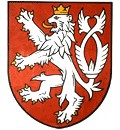 	Městské úřady obcí                                                                               s rozšířenou působností                                                                               do rukou vedoucího útvaru školství Váš dopis ze dne | Vaše značka (č. j.)	Naše značka (č. j.)	Hradec Králové		KUKHK- 39295/SM/2016	28.11.2016Odbor | oddělení		Vyřizuje | linka | e-mail	Počet listů: 1  školství		D. Skoupilová/ 409	Počet příloh: 1 / listů: 1rozpočtu škol a školských zařízení	dskoupilova@kr-kralovehradecky.cz	Počet svazků:   					          Sp. znak, sk. režim: 176.2, A10Zadání sběru podkladů pro zpracování rozpočtu přímých NIV na vzdělávání na rok 2017 - školy a školská zařízení zřízené obcemiVážená paní vedoucí, Vážený pane vedoucí, obracíme se na Vás se žádostí o součinnost při přípravě rozpisu rozpočtu přímých výdajů na vzdělávání pro rok 2017. V příloze Vám zasíláme zadání sběru potřebných podkladů pro obecní školy a školská zařízení, které Odbor školství KÚ připravil pro rozpis mzdových prostředků na rok 2017. Plné znění textu zadání a formuláře pro vyplnění budou zveřejněny na webových stránkách kraje v oddíle „Školství – Školská ekonomika“. Zároveň Vám je předáme e-mailem.Všechny organizace závazně vyplní pro potřeby KÚ:- podrobné údaje ze mzdové inventury k  3.1. 2017,- své požadavky na OON (v potřebném členění),- údaje o počtu jídel v říjnu 2016 – zadáno samostatně dopisem č.j. KUKHK-34805/SM/2016, termín předání byl stanoven na 18. 11. 2016,- předpoklad změn od září 2017 (formulář upraven s ohledem na převažující MŠ a ZŠ).Odbor školství, popř. jiný útvar městského úřadu obce III určený k zabezpečení výkonu přenesené působnosti ve školství, tyto podklady vyhodnotí a předá na KÚ v níže stanovených termínech.Údaje ze mzdových inventur organizace zpracují a závazně předloží MěÚ obce III dle „Zadání sběru podkladů pro zpracování rozpočtu přímých NIV na vzdělávání pro rok 2017 - školy a školská zařízení zřízené obcemi“ – viz č.j. KUKHK-37426/SM/2016. Cílem je zachytit úvazky, objem a strukturu nárokových složek platu zaměstnanců v hlavní činnosti organizace platných v lednu 2017. Tyto podklady budou využity pro potřeby vyhodnocení objemu mezd přiděleného normativním rozpisem, projednání požadavků škol na jejich posílení. Z tohoto důvodu Vás žádáme o předání souhrnných údajů o nárokových složkách platu a podkladů pro vyčlenění limitu OON za jednotlivé právní subjekty a jejich součásti. K předání použijete tradiční tabulky pro součtové údaje ze mzdových inventur, které svojí strukturou odpovídají formulářům pro školy. Podklady chceme použít i k vyhodnocení průměrné výše nárokových složek platu u jednotlivých škol a skupin zaměstnanců (viz komentář v zadání). Věnujte, proto prosím pozornost důslednému vyplnění kódu typu školy nebo zařízení v tabulce určené pro předání podkladů o platech na KÚ.Odbory školství obcí III předají podklady na oddělení rozpočtu KÚ v následujících termínech: strukturu rozpočtovaných součástí u jednotlivých subjektů  - 3. 1. 2017.     Jde o rozčlenění právních subjektů na jednotlivá samostatně rozpočtovaná místa.  návrh rozdělení přiděleného limitu na OON pro rok 2017 – předpoklad do 30. 1. 2017
Tabulku pro vyplnění Vám předáváme v elektronické formě. Částku k rozpisu objemu OON mezi jednotlivé organizace v rámci obcí III upřesníme později, po obdržení ukazatelů přímých NIV kraje pro rok 2017 z MŠMT.  výstupy ze mzdových inventur (celkové úvazky a objemy mezd za jednotlivé organizace) – do 30. 1. 2017.  podklady o očekávaných změnách od září 2017 – do 25. 5. 2017.     Zároveň Vám předáváme v elektronické formě formulář tabulky pro vyplnění.Podklady související s předáním návrhu ukazatelů rozpočtu na KÚ po projednání se školami (rekapitulace finančních rozvah pro rok 2017 a další) budou předávány po dopracování metodiky rozpisu rozpočtu pro rok 2017. Žádáme Vás, abyste zadali zpracování podkladů školám tak, aby byly dodrženy námi stanovené termíny pro předání na KÚ. S pozdravem                             Ing. Václav Jarkovský							  vedoucí oddělení rozpočtu                                                                                       škol a školských zařízení Přílohy: pokyn k zadání sběru podkladů pro rozpočet roku 2017 organizacímvzory tabulek pro školy - předání podkladů k rozpočtu 2017 (OON, mzdové prostředky na nárokové složky platů pedagogů a nepedagogů, změny od září 2017)vzory tabulek pro obce III pro předání údajů (podklad pro přidělení limitu OON, předpokládané změny organizace a počtu zaměstnanců od září 2017)   tabulka pro obce III pro předání údajů ze mzdových inventur – přehled za jednotlivé školy a zařízenítabulka s číselníkem typů škol a zařízení (k vyplnění plánu potřeby mzdových prostředků – sběr dat 2017)